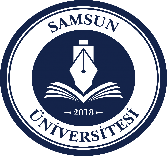 	İmzaA.KİŞİSEL BİLGİLERA.KİŞİSEL BİLGİLERA.KİŞİSEL BİLGİLERA.KİŞİSEL BİLGİLERA.KİŞİSEL BİLGİLERA.KİŞİSEL BİLGİLERA.KİŞİSEL BİLGİLERA.KİŞİSEL BİLGİLERAdı SoyadıAdı SoyadıUyruğu / Cinsiyeti Uyruğu / Cinsiyeti T.C. Kimlik No/Doğum TarihiT.C. Kimlik No/Doğum TarihiB.ÖĞRENİM BİLGİLERİB.ÖĞRENİM BİLGİLERİB.ÖĞRENİM BİLGİLERİB.ÖĞRENİM BİLGİLERİB.ÖĞRENİM BİLGİLERİB.ÖĞRENİM BİLGİLERİB.ÖĞRENİM BİLGİLERİB.ÖĞRENİM BİLGİLERİFakülte/Enstitü/Yüksekokul/ Konservatuar/Meslek YüksekokuluFakülte/Enstitü/Yüksekokul/ Konservatuar/Meslek YüksekokuluBölüm Fakülte/Enstitü/Yüksekokul/ Konservatuar/Meslek YüksekokuluFakülte/Enstitü/Yüksekokul/ Konservatuar/Meslek YüksekokuluSınıfÖğrenci NoC.ÖĞRENCİNİN SOSYO-EKONOMİK DURUMUC.ÖĞRENCİNİN SOSYO-EKONOMİK DURUMUC.ÖĞRENCİNİN SOSYO-EKONOMİK DURUMUC.ÖĞRENCİNİN SOSYO-EKONOMİK DURUMUC.ÖĞRENCİNİN SOSYO-EKONOMİK DURUMUC.ÖĞRENCİNİN SOSYO-EKONOMİK DURUMUC.ÖĞRENCİNİN SOSYO-EKONOMİK DURUMUC.ÖĞRENCİNİN SOSYO-EKONOMİK DURUMU1. Öğrencinin anne ve babası1. Öğrencinin anne ve babasıSağ ve birlikte                Ayrı/boşanmış                Biri ya da ikisi vefat Sağ ve birlikte                Ayrı/boşanmış                Biri ya da ikisi vefat Sağ ve birlikte                Ayrı/boşanmış                Biri ya da ikisi vefat Sağ ve birlikte                Ayrı/boşanmış                Biri ya da ikisi vefat Sağ ve birlikte                Ayrı/boşanmış                Biri ya da ikisi vefat Sağ ve birlikte                Ayrı/boşanmış                Biri ya da ikisi vefat 2. Kardeş sayısı (Kendisi hariç)2. Kardeş sayısı (Kendisi hariç)1               2                  3                  4                      5 ve üzeri  1               2                  3                  4                      5 ve üzeri  1               2                  3                  4                      5 ve üzeri  1               2                  3                  4                      5 ve üzeri  1               2                  3                  4                      5 ve üzeri  1               2                  3                  4                      5 ve üzeri  3. Ailenin aylık toplam geliri3. Ailenin aylık toplam geliri  0-2.500 ₺                      2.501-3.500 ₺                    3.501-4.500 ₺ 4.501 ₺ üzeri                                  0-2.500 ₺                      2.501-3.500 ₺                    3.501-4.500 ₺ 4.501 ₺ üzeri                                  0-2.500 ₺                      2.501-3.500 ₺                    3.501-4.500 ₺ 4.501 ₺ üzeri                                  0-2.500 ₺                      2.501-3.500 ₺                    3.501-4.500 ₺ 4.501 ₺ üzeri                                  0-2.500 ₺                      2.501-3.500 ₺                    3.501-4.500 ₺ 4.501 ₺ üzeri                                  0-2.500 ₺                      2.501-3.500 ₺                    3.501-4.500 ₺ 4.501 ₺ üzeri                                4. Baba  mesleği5. Anne mesleği4. Baba  mesleği5. Anne mesleğiAnne: İşsiz              Memur /İşçi             Emekli          Çiftçi             Esnaf  Baba: İşsiz               Memur /İşçi            Emekli           Çiftçi             Esnaf   Anne: İşsiz              Memur /İşçi             Emekli          Çiftçi             Esnaf  Baba: İşsiz               Memur /İşçi            Emekli           Çiftçi             Esnaf   Anne: İşsiz              Memur /İşçi             Emekli          Çiftçi             Esnaf  Baba: İşsiz               Memur /İşçi            Emekli           Çiftçi             Esnaf   Anne: İşsiz              Memur /İşçi             Emekli          Çiftçi             Esnaf  Baba: İşsiz               Memur /İşçi            Emekli           Çiftçi             Esnaf   Anne: İşsiz              Memur /İşçi             Emekli          Çiftçi             Esnaf  Baba: İşsiz               Memur /İşçi            Emekli           Çiftçi             Esnaf   Anne: İşsiz              Memur /İşçi             Emekli          Çiftçi             Esnaf  Baba: İşsiz               Memur /İşçi            Emekli           Çiftçi             Esnaf   6. Ailenin kaldığı yer6. Ailenin kaldığı yerKendi evi                 Lojman           Kira Kendi evi                 Lojman           Kira Kendi evi                 Lojman           Kira Kendi evi                 Lojman           Kira Kendi evi                 Lojman           Kira Kendi evi                 Lojman           Kira 7. Öğrencinin kaldığı yer7. Öğrencinin kaldığı yerDevlet yurdu            Özel yurt         Ev             Akraba yanı          Ailesinin yanı Devlet yurdu            Özel yurt         Ev             Akraba yanı          Ailesinin yanı Devlet yurdu            Özel yurt         Ev             Akraba yanı          Ailesinin yanı Devlet yurdu            Özel yurt         Ev             Akraba yanı          Ailesinin yanı Devlet yurdu            Özel yurt         Ev             Akraba yanı          Ailesinin yanı Devlet yurdu            Özel yurt         Ev             Akraba yanı          Ailesinin yanı 8. Öğrencinin burs / öğrenim kredisi alma durumu8. Öğrencinin burs / öğrenim kredisi alma durumuEvet                          Hayır Evet                          Hayır Evet                          Hayır Evet                          Hayır Evet                          Hayır Evet                          Hayır 9. Öğrencinin iş durumu 9. Öğrencinin iş durumu Çalışıyor                                     Çalışmıyor Çalışıyor                                     Çalışmıyor Çalışıyor                                     Çalışmıyor Çalışıyor                                     Çalışmıyor Çalışıyor                                     Çalışmıyor Çalışıyor                                     Çalışmıyor 10.Özel Bir Durumunuz Varsa Belirtiniz10.Özel Bir Durumunuz Varsa BelirtinizC. İLETİŞİM BİLGİLERİ C. İLETİŞİM BİLGİLERİ Tel:                                           e.posta:Adres:Tel:                                           e.posta:Adres:Tel:                                           e.posta:Adres:Tel:                                           e.posta:Adres:Tel:                                           e.posta:Adres:Tel:                                           e.posta:Adres:S. No1Bu form öğrenci tarafından bizzat ve eksiksiz olarak dolduracaktırBu form öğrenci tarafından bizzat ve eksiksiz olarak dolduracaktırBu form öğrenci tarafından bizzat ve eksiksiz olarak dolduracaktırBu form öğrenci tarafından bizzat ve eksiksiz olarak dolduracaktırBu form öğrenci tarafından bizzat ve eksiksiz olarak dolduracaktırBu form öğrenci tarafından bizzat ve eksiksiz olarak dolduracaktırBu form öğrenci tarafından bizzat ve eksiksiz olarak dolduracaktır2Engelli öğrenciler, şehit ve gazi yakını olan öğrenciler ile yetiştirme yurdunda kalanlar doğrudan Sağlık, Kültür ve Spor Daire Başkanlığı’na başvuracaklardır.Engelli öğrenciler, şehit ve gazi yakını olan öğrenciler ile yetiştirme yurdunda kalanlar doğrudan Sağlık, Kültür ve Spor Daire Başkanlığı’na başvuracaklardır.Engelli öğrenciler, şehit ve gazi yakını olan öğrenciler ile yetiştirme yurdunda kalanlar doğrudan Sağlık, Kültür ve Spor Daire Başkanlığı’na başvuracaklardır.Engelli öğrenciler, şehit ve gazi yakını olan öğrenciler ile yetiştirme yurdunda kalanlar doğrudan Sağlık, Kültür ve Spor Daire Başkanlığı’na başvuracaklardır.Engelli öğrenciler, şehit ve gazi yakını olan öğrenciler ile yetiştirme yurdunda kalanlar doğrudan Sağlık, Kültür ve Spor Daire Başkanlığı’na başvuracaklardır.Engelli öğrenciler, şehit ve gazi yakını olan öğrenciler ile yetiştirme yurdunda kalanlar doğrudan Sağlık, Kültür ve Spor Daire Başkanlığı’na başvuracaklardır.Engelli öğrenciler, şehit ve gazi yakını olan öğrenciler ile yetiştirme yurdunda kalanlar doğrudan Sağlık, Kültür ve Spor Daire Başkanlığı’na başvuracaklardır.3Gerçeğe aykırı bilgi verenler yemek yardımı alsalar dahi bu haklarından mahrum edileceklerdir ve haklarında öğrenci disiplin yönetmeliği hükümleri uygulanacaktır.Gerçeğe aykırı bilgi verenler yemek yardımı alsalar dahi bu haklarından mahrum edileceklerdir ve haklarında öğrenci disiplin yönetmeliği hükümleri uygulanacaktır.Gerçeğe aykırı bilgi verenler yemek yardımı alsalar dahi bu haklarından mahrum edileceklerdir ve haklarında öğrenci disiplin yönetmeliği hükümleri uygulanacaktır.Gerçeğe aykırı bilgi verenler yemek yardımı alsalar dahi bu haklarından mahrum edileceklerdir ve haklarında öğrenci disiplin yönetmeliği hükümleri uygulanacaktır.Gerçeğe aykırı bilgi verenler yemek yardımı alsalar dahi bu haklarından mahrum edileceklerdir ve haklarında öğrenci disiplin yönetmeliği hükümleri uygulanacaktır.Gerçeğe aykırı bilgi verenler yemek yardımı alsalar dahi bu haklarından mahrum edileceklerdir ve haklarında öğrenci disiplin yönetmeliği hükümleri uygulanacaktır.Gerçeğe aykırı bilgi verenler yemek yardımı alsalar dahi bu haklarından mahrum edileceklerdir ve haklarında öğrenci disiplin yönetmeliği hükümleri uygulanacaktır.4Formu dolduran öğrenci formda belirttiği tüm bilgilerini doğru olarak verdiğini kabul ve taahhüt eder.Formu dolduran öğrenci formda belirttiği tüm bilgilerini doğru olarak verdiğini kabul ve taahhüt eder.Formu dolduran öğrenci formda belirttiği tüm bilgilerini doğru olarak verdiğini kabul ve taahhüt eder.Formu dolduran öğrenci formda belirttiği tüm bilgilerini doğru olarak verdiğini kabul ve taahhüt eder.Formu dolduran öğrenci formda belirttiği tüm bilgilerini doğru olarak verdiğini kabul ve taahhüt eder.Formu dolduran öğrenci formda belirttiği tüm bilgilerini doğru olarak verdiğini kabul ve taahhüt eder.Formu dolduran öğrenci formda belirttiği tüm bilgilerini doğru olarak verdiğini kabul ve taahhüt eder.